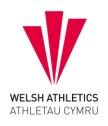 Welsh Athletics Grants for Grassroots Athletics Evaluation FormWelsh Athletics Grants for Grassroots Athletics Evaluation FormWelsh Athletics Grants for Grassroots Athletics Evaluation FormWelsh Athletics Grants for Grassroots Athletics Evaluation FormWelsh Athletics Grants for Grassroots Athletics Evaluation FormWelsh Athletics Grants for Grassroots Athletics Evaluation FormName of Club:Name of main contact:Position held within club:Contact AddressPostcode:Telephone number:Fax number:E-mail:Date(s) of the project:from: from: from: to: to: to: Budget:Please give details of your revised budget if it was spent differently from that in yourPlease give details of your revised budget if it was spent differently from that in yourPlease give details of your revised budget if it was spent differently from that in yourPlease give details of your revised budget if it was spent differently from that in yourPlease give details of your revised budget if it was spent differently from that in yourPlease give details of your revised budget if it was spent differently from that in yourPlease give details of your revised budget if it was spent differently from that in youroriginal application, including details of any unspent budget:original application, including details of any unspent budget:original application, including details of any unspent budget:original application, including details of any unspent budget:original application, including details of any unspent budget:Comments:  Comments:  Comments:  Comments:  Comments:  Comments:  Comments:  Comments:  Comments:  Comments:  Comments:  Comments:  Comments:  Comments:  Comments:  Comments:  Comments:  Comments:  Comments:  Comments:  Comments:  Comments:  Comments:  Comments:  Comments:  Comments:  Comments:  Comments:  Comments:  Comments:  Comments:  Comments:  Total Grant AwardedTotal Expenditure (please provide details)Total Expenditure (please provide details)Total Expenditure (please provide details)Differential (if any)Details of expenditure attached (receipts)?Details of expenditure attached (receipts)?Details of expenditure attached (receipts)?Comments:Comments:Comments:Comments:Comments:Comments:Comments:Comments:Comments:Comments:Comments:Comments:Comments:Comments:Comments:Comments:Comments:Comments:Comments:Comments:Comments:Comments:Comments:Comments:Comments:Comments:Comments:Comments:Comments:Comments:Comments:Comments:Project beneficiaries:Project beneficiaries:Approximately how many people have benefited from the project undertaken by theApproximately how many people have benefited from the project undertaken by theApproximately how many people have benefited from the project undertaken by theApproximately how many people have benefited from the project undertaken by theApproximately how many people have benefited from the project undertaken by theApproximately how many people have benefited from the project undertaken by theApproximately how many people have benefited from the project undertaken by theclub?  (insert number)club?  (insert number)Comments:Comments:Comments:Comments:Comments:Comments:Comments:Comments:Comments:Comments:Comments:Comments:Comments:Comments:Comments:Comments:Comments:Comments:Comments:Comments:Comments:Comments:Comments:Comments:Comments:Comments:Comments:Comments:Comments:Comments:Comments:Comments:Can you estimate how many people will benefit during the rest of the year as aCan you estimate how many people will benefit during the rest of the year as aCan you estimate how many people will benefit during the rest of the year as aCan you estimate how many people will benefit during the rest of the year as aCan you estimate how many people will benefit during the rest of the year as aCan you estimate how many people will benefit during the rest of the year as aCan you estimate how many people will benefit during the rest of the year as aresult of this grant aid (up to one year after the grant was made)?   result of this grant aid (up to one year after the grant was made)?   result of this grant aid (up to one year after the grant was made)?   result of this grant aid (up to one year after the grant was made)?   result of this grant aid (up to one year after the grant was made)?   result of this grant aid (up to one year after the grant was made)?   result of this grant aid (up to one year after the grant was made)?   Will any people benefit beyond this period? Will any people benefit beyond this period? Will any people benefit beyond this period? How did the club benefit from the grant awarded?How did the club benefit from the grant awarded?How did the club benefit from the grant awarded?How did the club benefit from the grant awarded?Details:Details:Details:Details:Details:Details:Details:Details:Details:Details:Details:Details:Details:Details:Details:Details:Details:Details:Details:Details:Details:Details:Details:Details:Details:Details:Details:Details:Details:Details:Details:Details:Numbers of club members / new club members that have amassed as a result of Numbers of club members / new club members that have amassed as a result of Numbers of club members / new club members that have amassed as a result of Numbers of club members / new club members that have amassed as a result of Numbers of club members / new club members that have amassed as a result of Numbers of club members / new club members that have amassed as a result of Numbers of club members / new club members that have amassed as a result of this project: this project: Have you evaluated this project?Have you evaluated this project?If so, how?:If so, how?:If so, how?:If so, how?:If so, how?:If so, how?:If so, how?:If so, how?:If so, how?:If so, how?:If so, how?:If so, how?:If so, how?:If so, how?:If so, how?:If so, how?:If so, how?:If so, how?:If so, how?:If so, how?:If so, how?:If so, how?:If so, how?:If so, how?:If so, how?:If so, how?:If so, how?:If so, how?:If so, how?:If so, how?:If so, how?:If so, how?:Was this project considered a success?Was this project considered a success?Was this project considered a success?Future sustainability:Future sustainability:Without grant aid would this project have gone ahead? Without grant aid would this project have gone ahead? Without grant aid would this project have gone ahead? Without grant aid would this project have gone ahead? If applicable will the project continue?If applicable will the project continue?If applicable will the project continue?Additional comments:Additional comments:Additional comments:Additional comments:Additional comments:Additional comments:Additional comments:Additional comments:Additional comments:Additional comments:Additional comments:Additional comments:Additional comments:Additional comments:Additional comments:Additional comments:Additional comments:Additional comments:Additional comments:Additional comments:Additional comments:Additional comments:Additional comments:Additional comments:Additional comments:Additional comments:Additional comments:Additional comments:Additional comments:Additional comments:Additional comments:Additional comments:Organisation:What, if any, difficulties have you come across in delivering the project fundedWhat, if any, difficulties have you come across in delivering the project fundedWhat, if any, difficulties have you come across in delivering the project fundedWhat, if any, difficulties have you come across in delivering the project fundedWhat, if any, difficulties have you come across in delivering the project fundedWhat, if any, difficulties have you come across in delivering the project fundedWhat, if any, difficulties have you come across in delivering the project fundedthrough the Club Development Grant?through the Club Development Grant?through the Club Development Grant?Comments: Comments: Comments: Comments: Comments: Comments: Comments: Comments: Comments: Comments: Comments: Comments: Comments: Comments: Comments: Comments: Comments: Comments: Comments: Comments: Comments: Comments: Comments: Comments: Comments: Comments: Comments: Comments: Comments: Comments: Comments: Comments: As part of ongoing improvements, if you have any comments for the Welsh Athletics Club Development Grants (positive or negative), please include them.As part of ongoing improvements, if you have any comments for the Welsh Athletics Club Development Grants (positive or negative), please include them.As part of ongoing improvements, if you have any comments for the Welsh Athletics Club Development Grants (positive or negative), please include them.As part of ongoing improvements, if you have any comments for the Welsh Athletics Club Development Grants (positive or negative), please include them.As part of ongoing improvements, if you have any comments for the Welsh Athletics Club Development Grants (positive or negative), please include them.As part of ongoing improvements, if you have any comments for the Welsh Athletics Club Development Grants (positive or negative), please include them.As part of ongoing improvements, if you have any comments for the Welsh Athletics Club Development Grants (positive or negative), please include them.As part of ongoing improvements, if you have any comments for the Welsh Athletics Club Development Grants (positive or negative), please include them.As part of ongoing improvements, if you have any comments for the Welsh Athletics Club Development Grants (positive or negative), please include them.As part of ongoing improvements, if you have any comments for the Welsh Athletics Club Development Grants (positive or negative), please include them.As part of ongoing improvements, if you have any comments for the Welsh Athletics Club Development Grants (positive or negative), please include them.As part of ongoing improvements, if you have any comments for the Welsh Athletics Club Development Grants (positive or negative), please include them.As part of ongoing improvements, if you have any comments for the Welsh Athletics Club Development Grants (positive or negative), please include them.As part of ongoing improvements, if you have any comments for the Welsh Athletics Club Development Grants (positive or negative), please include them.Comments:Comments:Comments:Comments:Comments:Comments:Comments:Comments:Comments:Comments:Comments:Comments:Comments:Comments:Comments:Comments:Comments:Comments:Comments:Comments:Comments:Comments:Comments:Comments:Comments:Comments:Comments:Comments:Comments:Comments:Comments:Comments: